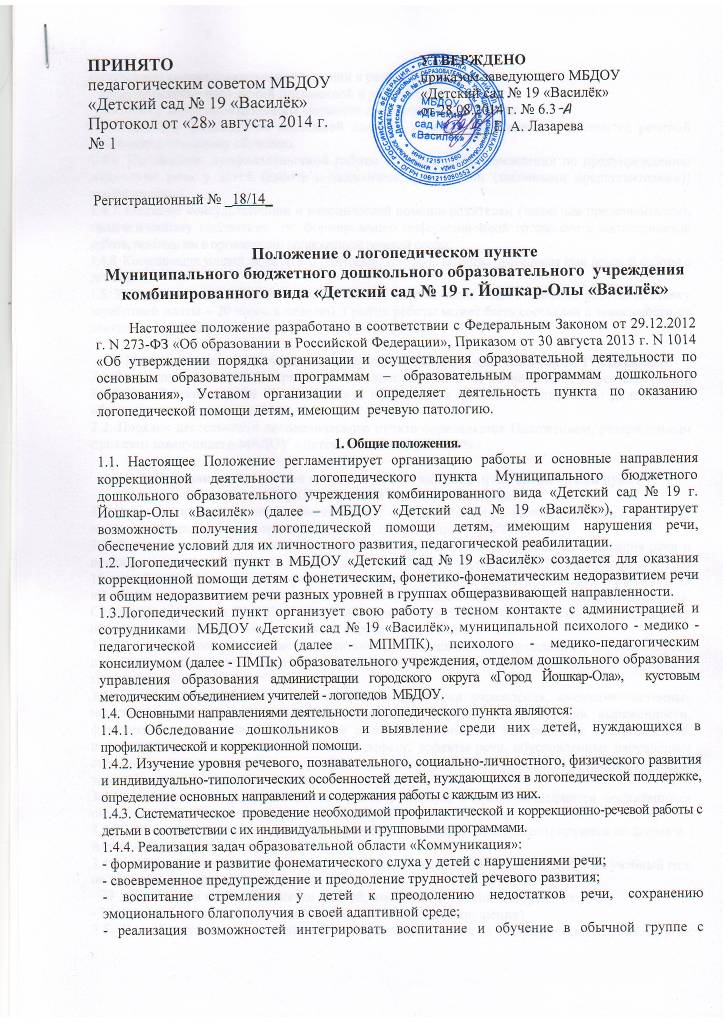 получением специализированной помощи в развитии речи;- предупреждение нарушений письменной и устной речи;- развитие у детей произвольного внимания к звуковой стороне речи.1.4.5. Оценка  результатов оказанной помощи детям и определение степени их речевой готовности к школьному обучению.1.4.6. Проведение  профилактической работы в дошкольном учреждении по предупреждению нарушений речи у детей (работа с педагогами, родителями (законными представителями)) воспитанников.1.4.7. Оказание консультативной и методической помощи родителям (законным представителям), педагогическому коллективу  по формированию информационной готовности к логопедической работе, помощь им в организации полноценной речевой среды.1.4.8. Координация усилий педагогов и родителей, контроль качества проведения ими речевой работы с детьми.1.5. Учитель-логопед работает 5 дней в неделю (норма часов педагогической работы за ставку заработной платы – 20 часов в неделю). График работы может быть составлен в зависимости от занятости детей как в 1-ю, так и во 2-ю половину дня.2.  Порядок  открытия  логопедического пункта в   МБДОУ «Детский сад № 19 «Василёк».2.1.Логопедический пункт открывается при достаточном количестве детей с дефектами речи в МБДОУ «Детский сад № 19 «Василёк» и оформляется приказом заведующего дошкольным образовательным учреждением.2.2. Порядок деятельности логопедического пункта определяется Положением, утвержденным приказом заведующего МБДОУ «Детский сад № 19 «Василёк»3. Порядок  направления и приема воспитанников  в логопедический пункт  МБДОУ «Детский сад № 19 «Василёк».3.1. Зачисление детей в логопедический пункт осуществляется по разновозрастному принципу из числа воспитанников с нарушениями речи, посещающих МДОУ.3.2. Зачисление детей в логопедический пункт осуществляется на основе обследования речи и предварительного заключения учителя-логопеда МБДОУ «Детский сад № 19 «Василёк» с 1 по 15 сентября и  с 15 по 30 мая, оформляется приказом заведующего МБДОУ «Детский сад № 19 «Василёк» и по согласованию с родителями (законными представителями) воспитанников. Списки утверждаются ПМПК с 1 по 15 сентября. Копии списков предоставляются в управление образования администрации городского округа «Город Йошкар-Ола».3.3. Логопедическое обследование воспитанников в дошкольном учреждении в первую очередь проводится в старших и подготовительных к школе  группах, остальные дети обследуются в течение года.3.4. В логопедический пункт зачисляются воспитанники учреждения, имеющие системные нарушения речевого развития (общее недоразвитие речи разной степени выраженности, фонетико-фонематическое недоразвитие речи, фонематическое недоразвитие речи, заикание, недостатки произношения - фонетический дефект, дефекты речи, обусловленные нарушением строения и подвижности органов речевого аппарата (дизартрия, ринолалия)), препятствующие усвоению дошкольных образовательных программ.3.4.1. На занятия в логопедическом пункте в первую очередь зачисляются воспитанники подготовительной к школе группы, затем старшей и средней групп.3.4.2.  Обследованные дети, имеющие нарушения в развитии речи, регистрируются по форме в журнале первичного обследования.3.4.3.  Общее количество воспитанников, зачисленных в логопедический пункт на учебный год, не должно  превышать:- 20  человек (при наличии не менее 5 детей, имеющих системные нарушения речи);  - 25 человек (при отсутствии детей, имеющих системные нарушения).3.5.  При обнаружении у воспитанника в период пребывания на логопедическом пункте других нарушений (слуха, зрения, интеллекта), учитель-логопед не несет ответственности за полное устранение речевого дефекта.3.6. Выпуск детей с логопедического пункта производится в течение всего учебного года после устранения у них дефектов речи и оформляется приказом заведующего МБДОУ «Детский сад № 19 «Василёк»4. Организация деятельности логопедического пункта  МБДОУ «Детский сад № 19 «Василёк».4.1. Основными формами организации работы с детьми, имеющими нарушения речи, в логопедическом пункте являются индивидуальные и подгрупповые занятия.
4.2. Количество детей, с которыми проводит занятия учитель-логопед в течение месяца, составляет 15 (20) человек. Из них:ОНР, заикание – до 5 человек; остальные дети по усмотрению учителя-логопеда с учетом возраста и речевого нарушения (преимуществом пользуются дети старшего дошкольного возраста).4.3. Работа с детьми в логопедическом пункте  проводится ежедневно   как в часы, свободные от  образовательной деятельности в режиме дня, так и во время её проведения за исключением занятий по развитию речи, формированию элементарных математических представлений. Занятия проводятся  по графику, утвержденному приказом заведующего МБДОУ «Детский сад № 19 «Василёк» и с учетом максимально допустимого объема недельной образовательной нагрузки: в средней группе  -12 занятий, в старшей группе -15, в подготовительной к школе группе -17.  4.4. Продолжительность занятия не должна превышать время, предусмотренное физиологическими особенностями возраста детей и санитарно-эпидемиологическими правилами и нормативами. 4.5. Подгрупповые занятия организуются по мере необходимости на определённых этапах логопедической работы, если есть дети одного возраста, имеющие сходные по характеру и степени выраженности речевые нарушения.Количество подгрупповых занятий может быть распределено:- для детей с общим недоразвитием речи: 1 период – старшая группа – 2 раза в неделю,подготовительная группа – 3 раза в неделю;2-3 периоды – старшая и подготовительная группы – 3 раза в неделю;- для детей  с фонетико-фонематическими нарушениями речи – 2 раза в неделю;- для детей  с нарушением темпа и ритма речи – 1-2 раза в неделю;4.6. Продолжительность подгрупповых коррекционных занятий 20-30 минут, индивидуальных – 10 минут.4.7. Общая  продолжительность курса логопедических занятий зависит от индивидуальных  особенностей  детей  и  составляет:  - 3 – 6 месяцев – для детей с фонетическим дефектом (ФН) (более 6 месяцев для детей с фонетическим дефектом, обусловленным дизартрическими нарушениями);- 6-10 месяцев – для детей с фонетико-фонетическим недоразвитием (ФФН) и фонетическим недоразвитием при различных формах речевой патологии; - 1- 2 года – для детей с общим недоразвитием речи (ОНР) при различных формах речевой патологии;- 1-2 года – для детей с заиканием при различных формах речевой патологии.4.7. Ответственность за обязательное посещение воспитанниками занятий несут родители, учитель-логопед, воспитатель и руководитель образовательного учреждения. С целью оптимизации коррекционного процесса с родителями детей, посещающих занятия в логопедическом пункте, заключается договор о взаимодействии. 
4.8. Наряду с занятиями в логопедическом пункте, в группе выделяется в вечернее время специальный логопедический час для работы воспитателя с детьми по коррекции речи по заданию логопеда. Воспитатель планирует свою работу с учетом программных требований и речевых возможностей детей. Воспитатель обязан знать индивидуальные отклонения в формировании речи ребенка, слышать ее дефекты, обращать внимание на чистоту произношения.4.9. Для фиксирования коррекционно-образовательного процесса учитель-логопед логопедического пункта должен иметь следующую документацию:-график работы логопедического пункта;-журнал первичного обследования воспитанников МБДОУ «Детский сад № 19 «Василёк»-приказ (копия) по учреждению о зачислении детей в логопедический пункт;-список детей, зачисленных в логопедический пункт;-индивидуальные карты коррекционно-речевой работы с детьми (с учетом заключения и года обучения);-планы индивидуальных и подгрупповых занятий с детьми;-расписание логопедических занятий, утвержденное  заведующим МБДОУ «Детский сад № 19 «Василёк»-экран звукопроизношения;-тетради индивидуальных занятий;-лист контроля динамики;-журнал учёта посещения воспитанниками занятий в логопедическом пункте;-журнал учета и проведения консультаций с участниками образовательного процесса; -журнал взаимосвязи специалистов;-тетрадь взаимодействия с воспитателями групп, чьи воспитанники зачислены в логопедический пункт;-список детей, нуждающихся в специальных условиях воспитания и обучения, выявленных ПМПК-консилиумом;-лист учета детей, ожидающих зачисления на индивидуальные логопедические занятия в условиях логопедического пункта;-отчёт о работе за год;-циклограмма деятельности учителя-логопеда;-поэтапно-творческий план: перспективное планирование подгрупповых занятий, работа с педагогами (в годовом плане – наличие вопросов, рассматриваемых на педсоветах, семинарах), работа с родителями, работа по оснащению кабинета;-паспорт (или картотека)  логопедического пункта с перечнем оборудования и пособий.5. Участники коррекционно-образовательного процесса.5.1. Участниками коррекционно-образовательного процесса логопедического пункта являются ребенок, родители (законные представители), учитель-логопед.5.2. Учитель-логопед взаимодействует со специалистами и воспитателями МБДОУ «Детский сад № 19 «Василёк» учителями-логопедами других ДОУ города, района, специалистами МПМПК.5.3. Учителями-логопедами  могут быть  лица  с высшим  профессиональным образованием в области дефектологии, владеющие:-методами нейропсихологического обследования детей с нарушениями речи и других   высших психических функций, -индивидуального и подгруппового  восстановительного обучения, -теоретическими и практическими знаниями в области логопедии, предусмотренными программой подготовки в соответствии с  требованиями квалификационной характеристики.6. Управление и контроль работы логопедического пункта.6.1. Непосредственное руководство и контроль за работой логопедического пункта осуществляется  заведующим МБДОУ «Детский сад № 19 «Василёк»6.2. Контроль эффективности рекомендаций и коррекционно-речевой работы логопедического пункта  осуществляется специалистами МПМПК (не реже одного раза в 2 года).7. Материально-техническая база и финансовое обеспечение работы логопедического пункта.7.1. Для логопедического пункта в МДОУ выделяется кабинет, отвечающий требованиям СаНПиНа.7.2. На администрацию МБДОУ «Детский сад № 19 «Василёк»возлагается ответственность за оборудование логопедического пункта, его санитарное состояние и ремонт.